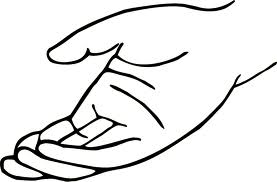 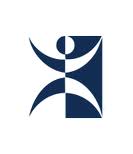 Gulfjobseeker.com CV No:1219074Mobile +971505905010  cvdatabase[@]gulfjobseeker.comTo contact this candidate use this linkhttp://www.gulfjobseeker.com/feedback/contactjs.phpPHYSIOTHERAPIST Versatile and competent Physiotherapist offering over 3 years of experience in the Medical fraternity and over 6 years experience in Health Promotion Therapy. Comfortable working with all age groups, dealing with a wide range of physical problems. Strong expertise in Exercise Therapies and treating patients with musculoskeletal, neurological and lymphatic cases. Hands on experience in working in a fast paced organization providing optimal health care to patients. Primarily seeking a challenging opportunity in Dubai and may consider other Middle East countries.Core Competencies: Certified Decongestive Lymphodema Therapist (Földi method)  ▪ Certified in Neurodynamic Treatment ▪ Training & Development ▪ Bedside Manners ▪ Infection Control  ▪ Stroke Management ▪ Assessments & Diagnosis ▪ Professionalism ▪ Safety & Compliance ▪ Equipment Sterilization ▪ Post Operation Procedures ▪ Case Management  ▪ Risk Assessments Personal Details:Date of Birth		: 23th April, 1977Nationality		: HungarianGender			: FemaleDriving License	: HungarianLanguages known	: Hungarian, English C1, German A2Educational Qualification:Passed Dubai Health Authority Exam    :     22.12.2013Registered Physiotherapist in Denmark:    Autorisation Physiotherapist										Sep 2006 – Jul 2010  Faculty of Health Care,  Master of Physical Education 									Sep 1999 – Jul 2004Semmelweis University Faculty of Physical Education and Sport Sciences, MSc, HungaryCoach - Taekwon-do 										Sep 1996 – Jul 1998Training & Courses:Planed Bobath Therapy course:    09.05.2014-21.05.2014Reflexology course                                                                                                                             	(50 lessons)                               Complex Decongestive Physical Lymphedama Therapy by Földi (Földi-Schule Viszen LTD)              (180 lessons)                                                                                                                                          	Treatment of Temporomandibular Joint Dysfunctions                 	                                                    (20 lessons)Treatment of Periferial Neural Structures 				                                                   	(40 lessons)    The pelvic girdle and the lumbar segmental stabilization program (international guideline)               (10 lessons)Geriatric professional day. 1 day course                                                                                                    (10 lessons)Biomechanical changes of shoulder complex during degenerative process and their physiotherapy management                                                                 	                                                                                                                                                            (10 lessons)Memberships:Volunteer - National Institute for Medical RehabilitationThe Department undertakes the therapy for out and inpatients suffering from different neurological, Locomotor Diseases, Traumatic Injuries, Vertebrae and Bone-Joint SurgeryRehabilitation of children over 10 years of age The department includes 40 beds.Member - Hungarian Physiotherapist Association Career Progression: VIP Physiotherapist 								             From:  Feb 2012-Iraq- KurdistanKRG Heevi HospitalPrivate Outpatient ClinikKey Deliverables:Identified the physical problems of patientsApplied rehabilitation treatment on patients with TBI Provided Aquatherapy for patients with neurological disordersInteracted with Physicians in Botox treatments in AustriaDesigned programs and apply exercise therapy, neuromobilisation and massage after orthopaedics surgeriesCollaborated with Australian and German Bobath physiotherapistPhysiotherapist   									    From:  2010 June-2012 FebDanubius Zrt. Danubius Thermal HotelKey Deliverables:Identified the physical problems of patientsInteracted with physicians of the clients admitted in order to gain additional information on the patients’ health history  and provide the client with utmost safety measuresAssisted clients in different physiotherapy exercisesTreated patients with different chronic diseases including SM, Stroke, RA, PHS and various other physical problemsDesigned programs and choose exercises yielding optimum results; created special rehabilitation programs for clients suffering with injuriesTreated problems associated with the muscles, bones and joints, as well as the circulatory, respiratory and nervous systemApply LymphdrainageFitness Instructor                                                                                                                   From: Marc 2006-June 2010 Danubius Zrt. Danubius Thermal HotelMentored and guiding clients in weight gain/ weight loss issuesMentored clients on diets and proper fitness regimesDemonstrated movements and exercises appropriate to clients treatment procedures and capacitiesEnsured enhancements in fitness, stamina and over all physical healthMotivated and encouraged clients to realize his/her strengths and weaknessesAssisted individuals in effectively achieving their fitness goalsVolunteer Physiotherapist 							                      From: Jul 2010- Feb2012National Institute for Medical RehabilitationKey Deliverables:Evaluated clients’ abilities, requirements and physical conditions; developed suitable training programs to meet special requirementsProvided post surgery care to patients suffering from joint & spinal problemsAssisted patients’ rehabilitation process post accidents, injury and strokesMaintained and updated important documentation of patient reports and recordsEducated patients about preventive care and created awareness of possible liabilities that could arise due to negligenceConducted research and kept abreast with new techniques and technologies available for treating patientsReferred patients in need of specific medical attention to appropriate health consultants PE. Teacher	        						                                            From: Oct 2004- Marc 2006 Brendon LTDKey Deliverables:Assisted pregnant women in customized fitness regimesPrescribed specific and functional programs to the client to suit their physical health capacity; ensured enhancements in fitness, stamina and physical health Provided fitness counseling services and scheduled personal training sessions for various age groupsDevised special exercise regimes for children within the age group of 1-3 yearsResearch:Katalin Racz-Henrietta Andrejszki, Comparative Analysis of School Results of Active & Inactive Children Aged 10-14Computer Skills:Microsoft OfficeInterests		: Show Jumping and Running, Taekwon-Do, GymnasticsSport Results		: 6 times Hungarian Champion in sport Taekwon-Do			  Open Austria 1st Place 2000, 2nd Place 1998, 			  US. Open  1999 -			  Open Dutch  2000,2001 Dutch- 			  European Championship  1998-Eindhoven, 2000-Patras			  World Championship 8th Place 1999 Canada-Edmonton